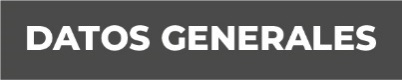 Nombre: Teresa Juárez ZamoraGrado de Escolaridad  DoctoradoCédula Profesional (Licenciatura) 4955718Teléfono de Oficina. 271 71 7 32 28. Correo Electrónico. tjuarez@fiscaliaveracruz.gob.mx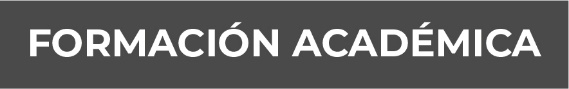 1995-1999. Lic. En Derecho. Universidad del Golfo de México1999-2003Lic.  En Contaduría. Universidad Veracruzana.2013-2015. Maestría en Derecho Procesal. Universidad del Golfo de México2017-2019Doctorado en Ciencias Jurídicas, Administrativas y de la EducaciónUniversidad de las Naciones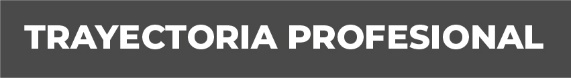 2015-2018. Fiscal Segunda de Delitos Diversos en la Unidad Integral de Procuración de Justicia de la ciudad de Orizaba, Ver. 2018-2019. Fiscal en ciudad Mendoza, Ver.2019-2020. Fiscal Decima Primera Adscrita a la Fiscalía de Investigaciones Ministeriales.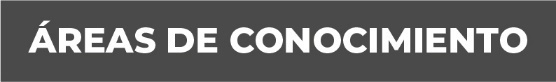 Derecho PenalDerecho ConstitucionalCriminalística y criminologíaDerecho CivilDerecho FiscalDerecho AdministrativoDerecho AmbientalDerecho Electoral